Learning Genie Certified Trainers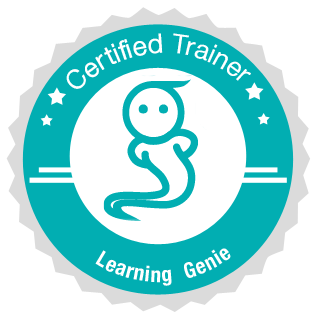 Training Prep ChecklistPre-requisites:Wifi in the room of a training is an absolute necessityBeing able to connect your device to the projector is an absolute necessityOften time the projector is on the ceiling, this needs to be knownOlder projectors and new projectors have different connectionsDoc Cams are an excellent way to project screen without cables   Action ItemPerson ResponsibleDate CompletedDate CompletedSchedule the Workshop and Register the ParticipantsSchedule the Workshop and Register the ParticipantsSchedule the Workshop and Register the ParticipantsSchedule the Workshop and Register the Participants Contact the agencies/ centers to determine a date for the workshop. Send a workshop invitation to participants Develop a registration system (google form works well, you can use eventbrite.com as well) and keep a list of participants who register. Send a finalized date and time of your training to support@learning-genie.com.   Learning Genie Inc will arrange our staff to provide supports remotely if needed.Secure a location for the workshop. The room should accommodate small groups at tables with sufficient space for materials, with strong Wifi signal, and should support the use of a projector or big flat display. Make sure you have connectors for your smart devices are compatible with the projector (e.g.  Lightening to VGA,  Lightening to HDMI, Mac to VGA, etc)Setup Learning Genie Account for TraineeSetup Learning Genie Account for TraineeSetup Learning Genie Account for TraineeSetup Learning Genie Account for TraineeCenter/School admin should follow Pre-training Director’s checklist to Sign up with Learning Genie  Admin should add a classroom (or multiple classrooms)Admin should add teachers to their corresponding classrooms, and provide teachers with the teacher code that has been generated. Admin should add students to their corresponding classroomsTeacher’s sign up to their classrooms Hardware Preparation for the trainingHardware Preparation for the trainingHardware Preparation for the trainingHardware Preparation for the trainingSince it is a very hands-on training on mobile devices, each participant shall bring either a Android tablet or  iPad/iPad mini during the training.A connector for your device to a projector. (iPad2 - 4S, iPad5, Android)Download the latest Learning Genie Educator’s APP (from google play or App store) to the devices.All devices connect to the wifi 